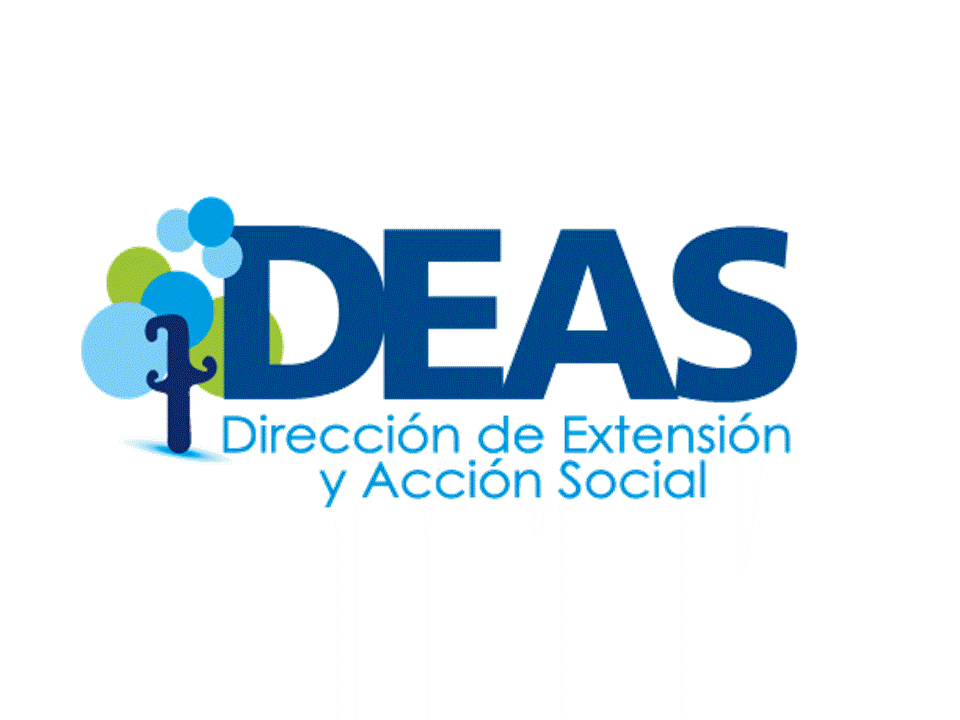 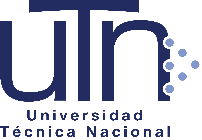 UNIVERSIDAD TÉCNICA NACIONALDirección de Extensión – Programa de IdiomasOferta de Cursos Libres 3er Bimestre 2019Duración del bimestre:   Del  03 de junio al 03 de agosto.Matrícula de primer ingreso: 22 y 23 de mayo del 2019, en  la OFICINA DEL PROGRAMA DE IDIOMAS – UBICADA EN EL PRIMER PISO DEL EDIFICIO ADMINISTRATIVO  de 9:00 a.m. a  5:00 p.m. Jornada continua.Examen de ubicación de inglés (niños y adultos):   22 y 23 de mayo del 2019,  (no se requiere cita previa), en el AULA 517 del módulo 5 – Contiguo a la biblioteca de la UTN – de 9 a.m. a 4 p.m. - COSTO  ¢4000 depositado en la cuenta de la UTN por separado al costo del curso. (Presentarse primero en la oficina del Programa de Idiomas).Requisitos: presentar carné del seguro, cédula de menor o cédula de identidad  y presentar depósito impreso por separado correspondiente al curso y/o al examen de ubicación (opcional) en las cuentas de la UTN del:Banco Nacional No. 100-01-002-014528-8Banco de Costa Rica No. 001-0278651-6  BAC San José No. 912514924Examen de ubicación de portugués: 29 de mayo del 2019, CITA PREVIA tres días antes de la fecha para realizar la prueba. Número para solicitar cita 24355000 ext. 1193. COSTO  ¢4000 depositado en la cuenta de la UTN por separado al costo del curso. (Presentarse primero en la oficina del Programa de Idiomas).Matrícula extraordinaria (Cupos disponibles para estudiantes de primer ingreso que realizan prueba de ubicación y quedan en un nivel superior a I, regulares, reincorporaciones y cambios de horario): 29 de mayo del 2019 en la el Oficina del Programa de Idiomas, primer piso del Edificio Administrativo de 9 a.m. a 5 p.m. (Descargar las dos páginas de la  boleta de matrícula  en  http://utn.ac.cr/content/cursos-libres-sede-central)Notas importantes: El estudiante debe adquirir una póliza estudiantil una vez oficializada la matrícula.Toda matrícula se encuentra sujeta a espacio disponible y a que se cumpla con el mínimo de estudiantes. Una vez matriculado en un horario específico, el reglamento no admite pasarse de grupo.No se contempla la opción de congelamiento una vez matriculado el curso.No está permitido asistir como oyente a los cursos.La UTN realiza devoluciones de dinero únicamente en los casos descritos en el oficio DAJ-UTN-026-2013NIVELESHORARIOS OFERTADOS POR NIVELPrecio por bimestre Inglés Regular 2 – 3L-M de 6:00 p.m. a 9:30 p.m.¢ 69.000Inglés  Regular  1- 2- 3 - 4 – 5 y 6K-J 6:00 p.m. a 9:30 p.m.¢ 69.000Inglés Regular  1-2-3-4-5-6-7-8-9-10- 11 y 12Sábados 8:00 a.m. a 1:00 p.m.¢ 69.000Inglés  Intensivo  1-2- 3 -4– 5 y 6 L-M-V 8:30  a.m. a 12:00 m.d.¢ 85.000Inglés  Intensivo    1 – 2 y 3L-M-J 8:30  a.m. a 12:00 m.d.¢ 85.000Inglés  Intensivo 1-2-3-4-5 y 6L-M-V 6:00 p.m.  a 9:30 p.m¢ 85.000Inglés Intensivo 1-2-3-4- 5 y 6K-J-V 6:00 p.m. a 9:30 p.m.¢ 85.000Inglés para niños (Kinder-1er grado) 3Inglés para niños (2º 3º 4º grado)  1-2 -7-11 y 12Pre-adolescentes (5º 6º grado) 6-10 y 11 Adolescentes (3er ciclo secundaria)3-5-9 y 11Sábados de 1:30 p.m. a 5:00 p.m.¢ 48.000PORTUGUÉS 2 y 4L-M de 6:00 p.m. a 9:30 p.m.¢ 58.000PORTUGUÉS 2-3 y 6K-J de 6:00 p.m. a 9:30 p.m¢ 58.000PORTUGUÉS 1-2-3-4-5-6 y 7Sábados  de 8:00 a.m. a 1:00 p.m.¢ 58.000